Муниципальное бюджетное дошкольное образовательное учреждение детский сад   № 8 «Звездочка»                                                     Автор проекта: воспитатель                                                      Науменко Наталия Владимировна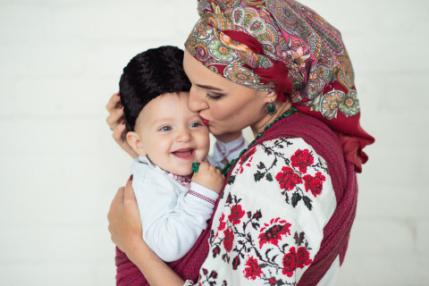 2019 гст. Егорлыкская «День матери-казачки»Автор проекта: Науменко Наталия ВладимировнаОрганизация: МБДОУ детский сад №8 «Звёздочка»Населенный пункт: станица Егорлыкская, Ростовская область Цель: повысить  социальную значимость материнства, укрепить статус донской казачьей семьи.  Вовлечь родителей в сотрудничество с детским садом. Задачи:1. Способствовать  формированию у дошкольников интереса к культуре Дона; знаний о традициях празднования праздника « Матери - казачки» на Дону; чувства ответственности и уважения к матери, гендерной  идентичности через представление широкого спектра ролей, которые может выполнять современная женщина, женщина-казачка. 2. Воспитывать уважение, любовь, ласковое, чуткое отношение к маме, чувство гордости за неё. желание помогать и делать приятное маме3. Способствовать развитию творческого подхода у детей к восприятию мира и себя в нём.4. Укреплять атмосферу психологического комфорта в семье.5. Способствовать созданию у детей и родителей радостного настроения и чувства удовлетворения от совместного общения.6: Способствовать активному участию родителей в педагогическом процессе дошкольного учреждения.7. Содействовать развитию  творческих способностей  детей.8. Способствовать всестороннему развитию творческих способностей детей.Тип проекта: практико – ориентированный информационно-творческий.Срок реализации: среднесрочный проект, 18.11.2019г-04.12. 2019гУчастники проекта: дети старшей дошкольной группы, педагоги, родители (законные представители), музыкальный руководительИспользуемые  методы:одномоментности (обеспечивает самостоятельный творческий поиск детьми средств  выразительности);метод обследования, наглядности (рассматривание иллюстраций, презентаций, видеофильмов);словесный (беседа, использование художественного слова, пояснение);практический (раскраски, поделки, самостоятельное выполнение работы, использование различных инструментов и материалов для изображения);проблемно – мотивационный;наблюдение;творческая деятельность.Прогнозируемые результаты.У детей и родителей сформируется интерес к национальной культуре, народному творчеству, к истории возникновения и православному смыслу празднования Дня Матери –казачки.Участники проекта познакомятся  со стихами о матерях-казачках, их нелёгкой доле,  картинами, посвященными данному празднику. Дети учатся рассказывать о своей маме, выразительно читать стихи, правильно и красиво исполнять казачьи и лирические песни; развиваются закрепляются танцевальные навыки; знакомятся с народными и казачьими плясками.   Работа над проектом будет способствовать обогащению знаний детей о роли мамы в их жизни, через раскрытие образа матери в поэзии, в живописи, музыке, художественной литературе. У детей развивается познавательный интерес и любознательность, повышается активность, дети учатся проявлять свои положительные эмоции. Отношения детей и родителей становятся ближе, доверительнее. Создается трогательная, душевная атмосфера совместной деятельности детей и родителей в детском саду.Продукт проектной деятельности:Папка-передвижка «День Матери-казачки»Выставка совместных творческих работ «День Матери-казачки»Праздник «День Матери-казачки»презентация поделок «Для мамочки любимой, дорогой…»Актуальность: По результатам бесед, опросов выяснилось, что дети не в достаточной степени имеют представление о празднике,  роли матери казачки в их жизни, в жизни всей казачьей семьи, о ее занятиях дома и обязанностях на работе. У детей и родителей мало времени для общения. В ходе проекта планируется дать возможность детям и мамам пообщаться друг с другом не в домашней обстановке, а в детском саду, проявить взаимные чувства друг к другу.Работа над проектом  проходила в 3 этапа:1 этап: Выявление первоначальных знаний детей о празднике Постановка целей, определение актуальности и значимости проекта. Информация родителей о предстоящей деятельности.Подбор литературы о праздновании Дня матери-казачки, презентаций, иллюстраций, фотографий, плакатов, фольклор по данной темеСоздание развивающей среды, обновление и оформление полки красоты и избыточной информацииПодбор материала,  игрушек, атрибутов для игровой, театрализованной деятельности.Подбор материала для продуктивной деятельности.2 этап: Практическая часть. Реализация осуществления проекта. Формирование различных знаний, умений и навыков.Проведение мероприятий в группе.Работа с родителями по заданной теме.Организация сюжетно - ролевых, дидактических и подвижных игр, индивидуальной и групповой работы.Совместная деятельность.3 этапОрганизация выставки  совместных работ детей и родителей  «День Матери-казачки» Итоговое мероприятие. Праздник  «День Матери-казачки»Предварительная работа: Музыкальный руководитель: - подбор музыкального репертуара, сценария к празднику. - Подбор информации для реализации проекта через ИКТ: песни, стихи, картинки. - Оформление и украшение музыкального зала для праздника. - Просмотр иллюстраций о жизни семьи донских казаков. Воспитатели:- Подбор литературного материала: книги о маме, фотоальбом. - Подготовка материала для продуктивной деятельности (для изготовления поделок-подарков, пригласительных открыток). Родители: - Пополнение развивающей среды: плакаты, картинки, фольклорный материал. Совместные творческие работы на тему «День Матери-казачки»интегрированные занятия по темам: «Моя любимая мама», «Мать казачка – хранитель семейного очага»; беседа «История возникновения праздника «День матери-казачки». Содержание проекта.Речевое развитие- обсуждение с детьми информации о празднике: «День матери - казачки». - Творческое рассказывание детей по темам: «Как я помогаю маме, бабушке», «Выходной день в моей семье» и др.Беседы с детьми «Где и с кем я живу?», «Как и чем можно порадовать близких», «Профессия моей мамы»,Составление описательных рассказов, рассказов из личного опыта о маме.Ситуативные разговоры с детьми («Ласковые слова», «Какой подарок для мамы лучше» и т.п.).Пословицы и поговорки о матери, семье.Чтение художественной литературы о матери, семье:Ненецкая народная сказка «Кукушка» русская народная сказка «Хаврошечка»А. Барто «Вежливый поступок» , Г. Х. Андерсен «Дюймовочка» Н. Саконская «Разговор о маме» В.Берестов «Праздник мам», Е. Благинина «Мамин день» Б.Емельянов «Мамины руки»Э. Мошковская «Я маму мою обидел…» Михалков С. «А что у вас?», В. Руссу Стихотворение «Моя мама», Емельянов «Мамины руки», С. Маршак «Сказки о глупом мышонке», Е. Благинина «Вот, какая мама! »Беседы  «Домашние добрые дела». «Я старался быть добрым». «История праздника Покрова», «Для чего нужны платки?»Обсуждение пословиц, поговорок и народных примет.Заучивание наизусть стихов о праздникеЧтение художественной литературыЧтение народной легенды о празднике Покрова;Разгадывание загадокЧтение фольклорных произведений (потешки, заклички, пословицы, поговорки, сказки, считалки).Познавательное развитиеПознакомить детей с историей возникновения праздника. НОД  «Знакомство с иконой Пресвятой Богородицы»НОД: «Мамы разные нужны, мамы всякие важны»Показ презентаций «Жилище казаков», «Мать казачка - хранительница очага»Рассматривание донских народных костюмовБеседы о мамах; о подвиге матерей – казачек в станице НаурскойДидактические игры «Подбери наряд на праздник», «Накрой на стол», «Мама – детеныши», «Наряди Аксинью на праздник», «Казачья горница»;Игры: «Назови профессии», «Казачьи блюда» «Сладка каша в чугунке нашем».Социально-коммуникативное развитие Рассматривание семейных фотоальбомов.Выставка поделок «Золотые руки наших мам и бабушек».Игровая деятельность.сюжетно- ролевые игры «Мама дома», «Семья», «Мама в магазине», «Дочки-матери», «Мама на работе» (мама-парикмахер, мама-продавец, мама-врач, мама-медсестра, мама-маляр).Казачьи  игры: «Плетень», «Платок казачки подними», «Шашку бери!»Хороводные игры: «Золотые ворота»дид/игра «Добрые слова»Художественно-эстетическое развитиеПродуктивная деятельность (рисование, лепка, аппликация, ручной труд)Рисование  «Моя семья», выставка детских рисунков «Маму очень я люблю!»изготовление народной куклы «Желанницы» для мам Изготовление открытки мамам на «День матери»;Лепка «Чайный сервиз для мамы»;Раскрашивание раскрасок по теме «Семья»;Музыкально – дидактические игры «Мама и детки»,  Слушание (исполнение) колыбельных (в т.ч. казачьих); Разучивание песен, танцев к празднику; фотовыставка «Моя любимая мамочка»;изготовление макетов «Донское подворье»Музыкально-художественная  деятельностьМузыкально – дидактические игры «Мама и детки»Слушание (исполнение) колыбельных (в т.ч. казачьих);Разучивание песен, танцев к празднику;Пение: Песня «Ты словно в небе Богородица», «Когда холодный дождь стучит в окно», казачьи  песни  «Эх, донские казаки», «Галушки», частушки Танец «Встреча»Оркестр народных инструментов «Извозчик» Работа с родителями:Папка –передвижка «День матери -казачки»;Конкурс творческих работ родителей и детей  «День Матери-казачки» Итог:Подарки для мам «Куклы-желанницы»Выставка совместных  работ  детей с родителями на тему «День матери -казачки»праздник, посвященный «Дню Матери – казачки».